جامعة الدول العربية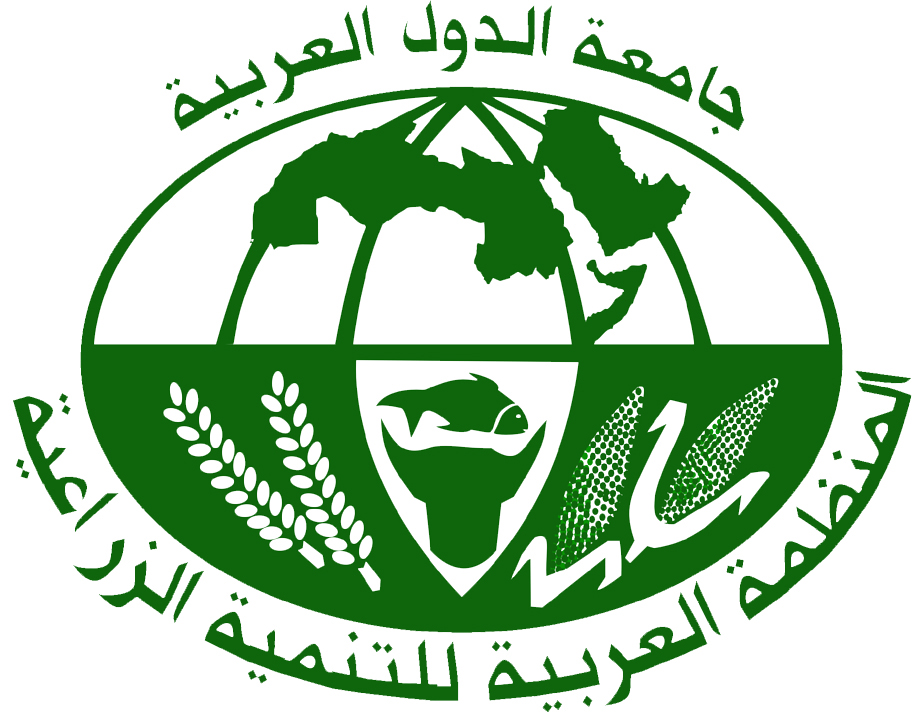 المنظمة العربية للتنمية الزراعيةحصر الكفاءات العلمية الزراعية العربيةللاسـتعمال الرسـمي فقـط – الرجـاء عـدم مـلء هـذا القسـمالتصنيف:       عام: .........................................................................................   دقيق: ............................................................................................     المواصفات: ..........................................................................................................................................................................................الرجاء ملء الاستمارة بخط واضح أو مطبوعبيانات شخصية :الاسم (رباعي): .........................................................................................................................................................................................................   مكان الميلاد (المدينة/القطر): ................................................................................... تاريخ الميلاد: .............../ .............../ ...............الجنسية: ................................................................................................   الجنس: (ذكر/أنثى): ...............................................................مكان الإقامة الحالية (المدينة/ القطر): .....................................................................................................................................................   العنوان الدائم: .............................................................................................................................................................................................................   ...............................................................................................................................................................................................................................................   رقم الهاتف: ......................................................................................   رقم الفاكس: ..........................................................................................   عنوان البريد الإلكتروني : .................................................................................................................................................................................   اللغات الملم بها:المؤهـلات الدراسيـة: الدكتوراه:اسم المعهد أو الجامعة: ...........................................................................................................................................................................................   اسم الكلية: ..............................................................................................................................................................................................................   دولة مقر الجامعة أو المعهد: ................................................................................................................................................................................   التخصص العام: ................................................................................   التخصص الدقيق: ...........................................................................   الدرجة الممنوحة (ممتاز/ جيد جداً/ جيد/ مقبول): ...............................................................................................................................   عدد سنوات الدراسة: .............................................. منذ عام: ..............................................  وحتى عام: ................................................موضوع مشروع أو رسالة التخرج إن وجدت: .............................................................................................................................................................................................................................................................................................................................................................................................   ...............................................................................................................................................................................................................................................   ...............................................................................................................................................................................................................................................   أي درجات علمية أو شهادات أخرى: ...............................................................................................................................................................................................................................................   ...............................................................................................................................................................................................................................................   ...............................................................................................................................................................................................................................................   ...............................................................................................................................................................................................................................................   ...............................................................................................................................................................................................................................................   السجل الوظيفـي:العمل الحالـي أو آخـر وظيفـة شـغلتها:اسم جهة العمل: ......................................................................................................................................................................................................الوظيفة: ......................................................................................................................................................................................................................مجال الوظيفة: .........................................................................................................................................................................................................تاريخ شغل الوظيفة: منذ عام: ..................................................................... وحتى عام .......................................................................عنوان جهة العمل: ..............................................................................................................................................................................................................................................................................................................................................................................................................................................   هاتف العمل: .................................................................................... رقم الفاكس: ......................................................................................عنوان البريد الإلكتروني الخاص بالعمل: ............................................................................................................................................مهام الوظيفة: ............................................................................................................................................................................................ ............ ....................................................................................................................................................................................................................................................   ...............................................................................................................................................................................................................................................   ...............................................................................................................................................................................................................................................   ...............................................................................................................................................................................................................................................   ...............................................................................................................................................................................................................................................   ...............................................................................................................................................................................................................................................   ...............................................................................................................................................................................................................................................   الخبرة السابقة (لأهم وظيفتين شغلتهم):اسم جهة العمل: ......................................................................................................................................................................................................الوظيفة: ......................................................................................................................................................................................................................مجال الوظيفة: .........................................................................................................................................................................................................تاريخ شغل الوظيفة: منذ عام: ..................................................................... وحتى عام .......................................................................عنوان جهة العمل: ..............................................................................................................................................................................................................................................................................................................................................................................................................................................   هاتف العمل: .................................................................................... رقم الفاكس: ......................................................................................مهام الوظيفة: ................................................................................................................................................................................................................................................................................................................................................................................................................................................   ...............................................................................................................................................................................................................................................   ...............................................................................................................................................................................................................................................   ...............................................................................................................................................................................................................................................   ...............................................................................................................................................................................................................................................   اسم جهة العمل: ......................................................................................................................................................................................................الوظيفة: ......................................................................................................................................................................................................................مجال الوظيفة: .........................................................................................................................................................................................................تاريخ شغل الوظيفة: منذ عام: ..................................................................... وحتى عام .......................................................................عنوان جهة العمل: ..............................................................................................................................................................................................................................................................................................................................................................................................................................................   هاتف العمل: .................................................................................... رقم الفاكس: ......................................................................................مهام الوظيفة: ................................................................................................................................................................................................................................................................................................................................................................................................................................................   ...............................................................................................................................................................................................................................................   ...............................................................................................................................................................................................................................................   ...............................................................................................................................................................................................................................................   ...............................................................................................................................................................................................................................................   العمل في المنظمات أو المؤسسات الدولية أو الإقليمية:أذكر المهام والمشروعات التنفيذية والاستشارات التي شاركت فيها:أذكر المجالات التي يمكنك تقديم الاستشارات فيها:...............................................................................................................................................................................................................................................   ...............................................................................................................................................................................................................................................   ...............................................................................................................................................................................................................................................   ...............................................................................................................................................................................................................................................   ...............................................................................................................................................................................................................................................   أذكر المؤتمرات والندوات والدورات التدريبية التي شاركت فيها كمحاضر أو ممثل للجهة التي تعمل بها:أذكر أهم البحوث التي قمت بها أو شاركت في إعدادها خلال عشر سنوات الأخيرة:أذكر المؤلفات المنشورة لكم (أوراق علمية / كتب):يمكنـك اسـتخدام صـفحات إضافيـةأذكر شهادات التقدير أو الجوائز العلمية التي تحصلت عليها:...............................................................................................................................................................................................................................................   ...............................................................................................................................................................................................................................................   ...............................................................................................................................................................................................................................................   ...............................................................................................................................................................................................................................................   ...............................................................................................................................................................................................................................................   ...............................................................................................................................................................................................................................................   ...............................................................................................................................................................................................................................................   ...............................................................................................................................................................................................................................................   ...............................................................................................................................................................................................................................................   ...............................................................................................................................................................................................................................................   اللغـــةدرجـة الإتقـاندرجـة الإتقـاندرجـة الإتقـاندرجـة الإتقـاندرجـة الإتقـاندرجـة الإتقـاندرجـة الإتقـاندرجـة الإتقـاندرجـة الإتقـاناللغـــةكتابـةكتابـةكتابـةقـراءةقـراءةقـراءةمحادثـةمحادثـةمحادثـةاللغـــةممتـازجيـدمقبـولممتـازجيـدمقبـولممتـازجيـدمقبـولالعربيةالإنجليزيةالفرنسيةأخرى تذكراسـم المنظمـة او المؤسـسةالوظيفــةمهـام الوظيفــةالفــترة والتاريــخاسـم المشـروعالجهـة المنفـذة للمشـروعتاريخ التنفيذاسم المؤتمر أو الندوة أو الدورةالجهة المنظمةمكان الانعقادالتاريخعنـوان البحـثالجهـــةتاريـخ البحـثعنـوان أو موضـوع المؤلـفجهـة النشـرتاريـخ النشـر